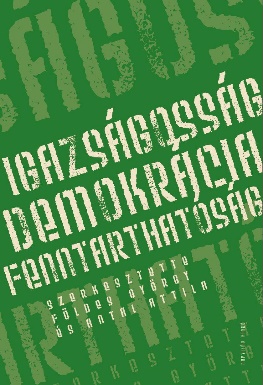 Antal Attila, Földes GyörgyBevezetésIgazságosság, demokrácia, fenntarthatóságAz esszé bátor, töprengésre késztető műfaj, írásának szabályai má-sok, mint a tudományos tanulmányoké. Az utóbbiban a feltett, vizsgált kérdésre adatokkal, az oksági kapcsolatok megmutatásával illik válaszol-ni. Az esszé kötetlenebb, írásakor a tények inkább az illusztrációt szol-gálják, mint a bizonyítást, itt a szélesebb összefüggések bemutatása áll előtérben, a logikus érvelés és a bátor következtetés az olvasó meg-győzésének eszköze. Persze az esszéíró sincs felmentve állításai alá-támasztásának, az igazmondásnak a követelménye alól, de ő olvasójának meggyőzésére, megnyerésére összpontosítva ír. Ebben a megközelítés-ben az esszé az etika világához valahová tartozik, a tudomány és a poli-tikai közélet közé. David Hume ezt a műfajt azért kedvelte, mert alkal-masnak tartotta arra, hogy erősítse a szövetséget „a tudomány és a társa-ság világa között”, és segítse a harcot az ész és a szépség ellenségeivel szemben.Esszékötetünknek az Igazságosság – demokrácia – fenntarthatóság címet adtuk. Két okból is. Egyrészt, mert ezekben a sorsfordító, ökológiai és klímaválsággal, járványokkal és háborúval terhelt időkben is e három problémakör által határolt térben zajlik az életünk. Az foglalkoztat min-ket, mi lesz világunkkal, mit tehetünk, hogy ez a három érték egymásba fonódjon, egymást erősítve érvényesüljön a társadalmi életben. Másrészt, mert felkért szerzőink között e követelmények tekintetében teljes az egyetértés, bármely témát is tárgyaljanak is, ezek az értékek vezérlik őket. Esetünkben ez a hármasság nem a legkisebb közös többszörös, ha-nem a legnagyobb közös osztó.Ezzel azonban nem intézhető el a címadás ügye. Mégpedig azért nem, mert ma – leszámítva az extrém szélsőséges jobboldali politikusokat és konzervatív és neoliberális teoretikusokat – nincs senki – legalábbis sza-vakban –, aki tagadná ezt „a szentháromságot”. Jogosan tehető fel tehát a kérdés, akkor miért ezt a címet választottuk, miért nem olyat, ami jobban elkülöníthetővé teszi vállalkozásunkat a mai szó- és szlogenözöntől?A válaszhoz érdemes felidézni egy majd két évtizeddel előtti kísér-letünket. Akkor Útkeresések – A magyar szociáldemokrácia tegnap és ma cím-mel jelentettünk meg kötetet, amellyel a baloldali hagyományt és az akkori baloldali politikát igyekeztünk életre lehelni. Nem túl sok sikerrel, de ez elsősorban nem rajtunk múlott, a tudomány és az elmélet műve-lőin. Sok mindent mond el az azóta eltelt két évtizedről, hogy most „el-méleti emberekként” kicsit mással és kicsit másként próbálkozunk, ami nem azt jelenti, hogy a politikai baloldalt, a baloldaliságot leírtuk volna, ellenkezőleg. E kötet esszéi nem a baloldaliság nehézségeivel foglalkoz-nak. Ehelyett az égető társadalmi, gazdasági, geopolitikai, kulturális-ideológiai problémákra összpontosítanak, és a társadalom igazság-érzetére, az emberi felelősségvállalásra apellálnak. Természetesen az jó, ha a politikai baloldal használja ezeket az elemzéseket, de az elsődleges cél nem az, hogy ezek az írások politikai programot adjanak, hanem az, hogy alapálláshoz segítsék az olvasót, lett légyen bárki, a mai súlyos gondokkal küszködő világunkban. Miként azt egyik szerzőnk mondja: ma, nagy narratíva hiányában, eredmény az, ha az iskola segít a narra-tívák közötti eligazodásban.Mi ennél többet szeretnénk.Igazságosság, demokrácia, fenntarthatóságSzerkesztette: Antal Attila, Földes GyörgyNapvilág Kiadó, 2022.